DEPARTMENT OF HEALTH SERVICES	STATE OF WISCONSIN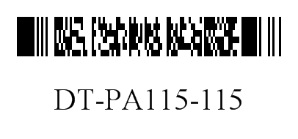 Division of Health Care Access and Accountability	Wis. Admin. Code § DHS 107.10(2)F-01674 (01/2017)FORWARDHEALTHPRIOR AUTHORIZATION / PREFERRED DRUG LIST (PA/PDL) FOR CYTOKINE AND CELL ADHESION MOLECULE (CAM) ANTAGONIST DRUGS FOR HIDRADENITIS SUPPURATIVAInstructions: Type or print clearly. Before completing this form, read the Prior Authorization/Preferred Drug List (PA/PDL) for Cytokine and Cell Adhesion Molecule (CAM) Antagonist Drugs for Hidradenitis Suppurativa Completion Instructions, F-01674A. Providers may refer to the Forms page of the ForwardHealth Portal at www.forwardhealth.wi.gov/WIPortal/Content/provider/forms/index.htm.spage for the completion instructions. Pharmacy providers are required to have a completed Prior Authorization/Preferred Drug List (PA/PDL) for Cytokine and Cell Adhesion Molecule (CAM) Antagonist Drugs for Hidradenitis Suppurativa form signed by the prescriber before calling the Specialized Transmission Approval Technology-Prior Authorization (STAT-PA) system or submitting a prior authorization (PA) request on the Portal, by fax, or by mail. Providers may call Provider Services at 800-947-9627 with questions. ContinuedPRIOR AUTHORIZATION / PREFERRED DRUG LIST (PA/PDL) FOR CYTOKINE AND CELL ADHESION 	2 of 3MOLECULE (CAM) ANTAGONIST DRUGS FOR HIDRADENITIS SUPPURATIVAF-01674 (01/2017)ContinuedPRIOR AUTHORIZATION / PREFERRED DRUG LIST (PA/PDL) FOR CYTOKINE AND CELL ADHESION 	3 of 3MOLECULE (CAM) ANTAGONIST DRUGS FOR HIDRADENITIS SUPPURATIVAF-01674 (01/2017)SECTION I – MEMBER INFORMATIONSECTION I – MEMBER INFORMATIONSECTION I – MEMBER INFORMATION1.  Name – Member (Last, First, Middle Initial)1.  Name – Member (Last, First, Middle Initial)1.  Name – Member (Last, First, Middle Initial)2.  Member Identification Number3.  Date of Birth – Member 3.  Date of Birth – Member SECTION II – PRESCRIPTION INFORMATIONSECTION II – PRESCRIPTION INFORMATIONSECTION II – PRESCRIPTION INFORMATION4.  Drug Name5.  Drug Strength5.  Drug Strength6.  Date Prescription Written7.  Directions for Use7.  Directions for Use8.  Name – Prescriber8.  Name – Prescriber9.  National Provider Identifier (NPI) – Prescriber10. Address – Prescriber (Street, City, State, ZIP+4 Code)10. Address – Prescriber (Street, City, State, ZIP+4 Code)10. Address – Prescriber (Street, City, State, ZIP+4 Code)11. Telephone Number – Prescriber11. Telephone Number – Prescriber11. Telephone Number – PrescriberSECTION III – CLINICAL INFORMATION FOR HIDRADENITIS SUPPURATIVASECTION III – CLINICAL INFORMATION FOR HIDRADENITIS SUPPURATIVASECTION III – CLINICAL INFORMATION FOR HIDRADENITIS SUPPURATIVA12. Diagnosis Code and Description 12. Diagnosis Code and Description 12. Diagnosis Code and Description 13. Does the member have hidradenitis suppurativa? 		Yes		No13. Does the member have hidradenitis suppurativa? 		Yes		No13. Does the member have hidradenitis suppurativa? 		Yes		No14. Is the prescription written by a dermatologist or through a dermatology consultation? 		Yes		No14. Is the prescription written by a dermatologist or through a dermatology consultation? 		Yes		No14. Is the prescription written by a dermatologist or through a dermatology consultation? 		Yes		No15. Does the member have recurrent abscesses with sinus tracts and scarring? 		Yes		No15. Does the member have recurrent abscesses with sinus tracts and scarring? 		Yes		No15. Does the member have recurrent abscesses with sinus tracts and scarring? 		Yes		No16. Has the member had laser therapy, excision, or deroofing surgery to treat hidradenitis suppurativa? 		Yes		No16. Has the member had laser therapy, excision, or deroofing surgery to treat hidradenitis suppurativa? 		Yes		No16. Has the member had laser therapy, excision, or deroofing surgery to treat hidradenitis suppurativa? 		Yes		No17. Is the member currently using the requested cytokine and CAM antagonist drug?		Yes		NoIf yes, indicate the approximate date the therapy was started.17. Is the member currently using the requested cytokine and CAM antagonist drug?		Yes		NoIf yes, indicate the approximate date the therapy was started.17. Is the member currently using the requested cytokine and CAM antagonist drug?		Yes		NoIf yes, indicate the approximate date the therapy was started.SECTION III – CLINICAL INFORMATION FOR HIDRADENITIS SUPPURATIVA (Continued)SECTION III – CLINICAL INFORMATION FOR HIDRADENITIS SUPPURATIVA (Continued)SECTION III – CLINICAL INFORMATION FOR HIDRADENITIS SUPPURATIVA (Continued)SECTION III – CLINICAL INFORMATION FOR HIDRADENITIS SUPPURATIVA (Continued)SECTION III – CLINICAL INFORMATION FOR HIDRADENITIS SUPPURATIVA (Continued)18. Check the boxes next to the drugs below that the member has taken for at least three consecutive months and experienced an unsatisfactory therapeutic response or experienced a clinically significant adverse drug reaction; check “none” if appropriate. 1. 	Oral Antibiotics 	Drug Name       	Dose       	Dates Taken      Reason for Discontinuation      2. 	Oral Retinoids 	Drug Name       	Dose       	Dates Taken      Reason for Discontinuation      3. 	None      If none, indicate the reason the member is unable to use the drugs listed above.Note: If none, a copy of the member’s medical records must be submitted with the PA request to support the condition being treated, details regarding previous medication use and outline the member’s current treatment plan.18. Check the boxes next to the drugs below that the member has taken for at least three consecutive months and experienced an unsatisfactory therapeutic response or experienced a clinically significant adverse drug reaction; check “none” if appropriate. 1. 	Oral Antibiotics 	Drug Name       	Dose       	Dates Taken      Reason for Discontinuation      2. 	Oral Retinoids 	Drug Name       	Dose       	Dates Taken      Reason for Discontinuation      3. 	None      If none, indicate the reason the member is unable to use the drugs listed above.Note: If none, a copy of the member’s medical records must be submitted with the PA request to support the condition being treated, details regarding previous medication use and outline the member’s current treatment plan.18. Check the boxes next to the drugs below that the member has taken for at least three consecutive months and experienced an unsatisfactory therapeutic response or experienced a clinically significant adverse drug reaction; check “none” if appropriate. 1. 	Oral Antibiotics 	Drug Name       	Dose       	Dates Taken      Reason for Discontinuation      2. 	Oral Retinoids 	Drug Name       	Dose       	Dates Taken      Reason for Discontinuation      3. 	None      If none, indicate the reason the member is unable to use the drugs listed above.Note: If none, a copy of the member’s medical records must be submitted with the PA request to support the condition being treated, details regarding previous medication use and outline the member’s current treatment plan.18. Check the boxes next to the drugs below that the member has taken for at least three consecutive months and experienced an unsatisfactory therapeutic response or experienced a clinically significant adverse drug reaction; check “none” if appropriate. 1. 	Oral Antibiotics 	Drug Name       	Dose       	Dates Taken      Reason for Discontinuation      2. 	Oral Retinoids 	Drug Name       	Dose       	Dates Taken      Reason for Discontinuation      3. 	None      If none, indicate the reason the member is unable to use the drugs listed above.Note: If none, a copy of the member’s medical records must be submitted with the PA request to support the condition being treated, details regarding previous medication use and outline the member’s current treatment plan.18. Check the boxes next to the drugs below that the member has taken for at least three consecutive months and experienced an unsatisfactory therapeutic response or experienced a clinically significant adverse drug reaction; check “none” if appropriate. 1. 	Oral Antibiotics 	Drug Name       	Dose       	Dates Taken      Reason for Discontinuation      2. 	Oral Retinoids 	Drug Name       	Dose       	Dates Taken      Reason for Discontinuation      3. 	None      If none, indicate the reason the member is unable to use the drugs listed above.Note: If none, a copy of the member’s medical records must be submitted with the PA request to support the condition being treated, details regarding previous medication use and outline the member’s current treatment plan.19. Has the member attempted other drug therapies for hidradenitis suppurativa (e.g., topicals or 
IV immunomodulators such as infliximab)? 		Yes		NoIf yes, indicate the drug names, dose, and specific details about the treatment response and the approximate dates each drug was taken in the space provided. If additional space is needed, continue documentation in Section VI of this form.19. Has the member attempted other drug therapies for hidradenitis suppurativa (e.g., topicals or 
IV immunomodulators such as infliximab)? 		Yes		NoIf yes, indicate the drug names, dose, and specific details about the treatment response and the approximate dates each drug was taken in the space provided. If additional space is needed, continue documentation in Section VI of this form.19. Has the member attempted other drug therapies for hidradenitis suppurativa (e.g., topicals or 
IV immunomodulators such as infliximab)? 		Yes		NoIf yes, indicate the drug names, dose, and specific details about the treatment response and the approximate dates each drug was taken in the space provided. If additional space is needed, continue documentation in Section VI of this form.19. Has the member attempted other drug therapies for hidradenitis suppurativa (e.g., topicals or 
IV immunomodulators such as infliximab)? 		Yes		NoIf yes, indicate the drug names, dose, and specific details about the treatment response and the approximate dates each drug was taken in the space provided. If additional space is needed, continue documentation in Section VI of this form.19. Has the member attempted other drug therapies for hidradenitis suppurativa (e.g., topicals or 
IV immunomodulators such as infliximab)? 		Yes		NoIf yes, indicate the drug names, dose, and specific details about the treatment response and the approximate dates each drug was taken in the space provided. If additional space is needed, continue documentation in Section VI of this form.SECTION IV – AUTHORIZED SIGNATURESECTION IV – AUTHORIZED SIGNATURESECTION IV – AUTHORIZED SIGNATURESECTION IV – AUTHORIZED SIGNATURESECTION IV – AUTHORIZED SIGNATURE20. SIGNATURE – Prescriber20. SIGNATURE – Prescriber20. SIGNATURE – Prescriber21. Date Signed21. Date SignedSECTION V – FOR PHARMACY PROVIDERS USING STAT-PASECTION V – FOR PHARMACY PROVIDERS USING STAT-PASECTION V – FOR PHARMACY PROVIDERS USING STAT-PASECTION V – FOR PHARMACY PROVIDERS USING STAT-PASECTION V – FOR PHARMACY PROVIDERS USING STAT-PA22. National Drug Code (11 Digits)22. National Drug Code (11 Digits)23. Days’ Supply Requested (Up to 365 Days)23. Days’ Supply Requested (Up to 365 Days)23. Days’ Supply Requested (Up to 365 Days)24. NPI24. NPI24. NPI24. NPI24. NPI25. Date of Service (MM/DD/CCYY) (For STAT-PA requests, the date of service may be up to 31 days in the future or up to 14 days in the past.)25. Date of Service (MM/DD/CCYY) (For STAT-PA requests, the date of service may be up to 31 days in the future or up to 14 days in the past.)25. Date of Service (MM/DD/CCYY) (For STAT-PA requests, the date of service may be up to 31 days in the future or up to 14 days in the past.)25. Date of Service (MM/DD/CCYY) (For STAT-PA requests, the date of service may be up to 31 days in the future or up to 14 days in the past.)25. Date of Service (MM/DD/CCYY) (For STAT-PA requests, the date of service may be up to 31 days in the future or up to 14 days in the past.)26. Place of Service26. Place of Service26. Place of Service26. Place of Service26. Place of Service27. Assigned PA Number27. Assigned PA Number27. Assigned PA Number27. Assigned PA Number27. Assigned PA Number28. Grant Date29. Expiration Date29. Expiration Date29. Expiration Date30. Number of Days ApprovedSECTION VI – ADDITIONAL INFORMATION31. Include any additional information in the space below. Additional diagnostic and clinical information explaining the need for the product requested may be included here.